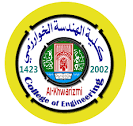 خطة التحسين و الانجاز للعام 2017-2018خطة التحسين و الانجازاولا: انواع الاستراتيجيات ثانيا: الاهداف الاستراتيجية و سياسات القسم في ضوء التحليل البيئي و خطة الكلية الاستراتيجية اهداف القسم :- لتحقيق الاهداف العامة لابد للاستراتيجية ان تتبنى مجموعة الاهداف الاستراتيجية و ان تتم صياغتها لتكون مرتبطة بواقع القسم و الكلية و الجامعة و حالتها الراهنة و ان تكون ذات مقاييس كمية يمكن بها قياس مدى الانجاز و تحقيق المستهدف منها . في ضوء رؤية القسم و الكلية و سالتها . و التحليل البيني . و خطة الجامعة الاستراتيجية ، يسعى القسم الى تحقيق الاهداف الاستراتيجية التالية: الهدف الاول : انتاج جيل من المهندسين الاكفاء في المادة العلمية و التربوية زيادة الترابط بين طلبة القسم  و الواقع الملموس (واقع بيئة العمل).ثالثا : تحليل الفجوة بين الوضع الحالي و الاهداف الاستراتيجية استندت دراسة الفجوة الى نتائج التحليل البيني (SWOT Analysis)و الى الدراسة الذاتية للقسم و كذلك تقرير زيارات المتابعة , و من ثم فقدت في ضوء ما تقدم تحديد الفجوة ما بين : الوضع الراهن للقسم العلمي , و ما تسعى الكلية الى تحقيقه من اهداف مستقبلية , لدعم و ترسيخ رسالة الكلية , واتساقه مع الخطة الاستراتيجية للجامعة . هذا و قد اسفرت الدراسة عن طرح طرق و سياسات لتحقيق التوازن المستهدف في ضوء المصادر المتاحة للتمويل و ترتيب الاولويات لتحقيق الاهداف الاستراتيجية للقسم و الكلية .و لقد اظهر التحليل السابق وجود فجوة بين الوضع الحالي للقسم العلمي و الكلية و الاهداف الاستراتيجية تتمثل في العناصر التالية :قلة التجربة العلمية على ارض الواقع  و عليه فأن الوضع  الحالي يتطلب تهيئة مناخ تعليمي متميز يتمثل فيما يلي :زيادة عدد المختبرات .زيادة الزيارات العلمية للمؤسسات العلمية وشركات القطاع الخاصرابعا : ارتباط الخطة الاستراتيجية للقسم  بالخطة الاستراتيجية للكلية .ان ثمة ارتباطا وثيقا بين الخطة الاستراتيجية للقسم  وبين الخطة الاستراتيجية للكلية ، فضلا عن ارتباط ذي دلالة بين رسالة و رؤية اهداف الاستراتيجية و بين رؤية و رسالة الكلية و الجامعة و اهدافها الاسترايجية ، و يتجلى هذا الارتباط في تحليل SWOT و الذي تم اجراؤه  في ضوء  المتغيرات المقابلة في التحليل الرباعي الخاص بالقسم العلمي ،  و لذا فيمكن القول بأن الخطة الاستراتيجية للقسم تتبع و تنبثق من الخطة الاستراتيجية للكلية .في مجال التعليم و التعلم : و ذلك من خلال تصديق الخطة العلمية من  قبل مجلس الكلية و بدورها ترفع الى مجلس الجامعة في مجال البحث العلمي : من خلال زيادة مستوعبات البحث العلمي كما و نوعا و الذي  يؤدي الى التحسن الكبير  في المستوى العلمي للطالب .في مجال خدمة المجتمع و تنمية البيئة: من خلال التعاون و خصوصا في مجال التعاون مع القطاع العام والخاص. خامسا: ترتيب الاولويات في ضوء الاهمية النسبية و التمويل المتاح .تطوير المختبرات العلمية تحديث المناهج الدراسية زيادة الزيارات العلمية سادسا: حديد الصعوبات و التحديات المتوقعة .الصعوبات التي تواجه تطبيق الخطة الاستراتيجية للقسم :الاجراءات الادارية الصعبة صغر البناية .مقترحات لمواجهة الصعوبات : زيادة التمويل الذاتي للقسم .زيادة صلاحيات الاقسام العملية سابعا: الخطة التنفيذية برنامج تطوير الكوادر التدريسية : الدورات التطويرية التوأمة مع الجامعات العالمية برنامج التطوير المناهج  الدراسية :اعداد مناهج جديدة الاعتماد على التطوير التكنولوجي الانتقال الى عالم التجربة زيادة اعداد بحوث التخرج التي تخدم المجتمع برنامج تطوير النشر و البحث العلمي :دورات حول النشر في مجلات سكوبس الاعتماد على الافكار العلمية الحديثة .برنامج قياس الاداء و الوصول الى الاعتماد الاكاديمي:     ثامنا:  اليات ضمان طرق التقويم و متابعة و استمرارية الخطة الاستراتيجية تتوقف استمرارية ومتابعة الخطة في المستقبل على تواصلها المستمر مع احتياجات سوق العمل والمشاركة المجتمعية بحيث تلبي متطلبات التقدم والثورة العلمية التكنلوجية وتبقى كشريك فاعل في تحقيق التنمية المجتمعية المستدامة لذا يجب ان يبقى قسم هندسة المعلومات والاتصالات على اتصاله الدائم والفعال في المجتمع وعلى الكلية تحمل مسؤلياتها والتزاماتها بجانب العملية التعليمية نحو البحث العلمي المتواصل بحثا عن الحقائق ونقلها وتطويرها الى جانب قيامها بمسؤلياتها المجتمعية المتعددة من تنوير ونقد بناء وقيادة وتدريب ولهذا يجب عليها تعميق هذه الوظائف وتطويرها حتى تضمن فاعلية ادوارها فان الطموحات التخطيطية المستقبلية لتحقيق الجودة الشاملة للكلية ستظل رهنا بعدة عوامل وضمانات اهمها :-ادارة الجودة في الجامعة باعطاء دورات مباشرة للكوادر في كل الكليات عن متطلبات الجودةزيادة الدعم المادي للبحوث التي تخدم المجتمع محاور انجاز خطة التحسينالخطة الاستراتيجية لاعضاء الهيئة التدريسية حسب اللقب العلمي والشهادةالخطة الاستراتيجية للكادر الوظيفيالبحوث العلميةالخطة الاستراتيجية للبعثات والاجازاتالخطة الاستراتيجية للطاقة الاستيعابية المستقبليةالخطة الاستراتيجية لقبول الطلبة – الدراسة الاوليةالمستلزمات الخدمية من حيث: القاعات الدراسية ومدى ملائمتها للتدريس( النظافة – الاضاءة – المقاعد الدراسية – توفر المراوح الهوائية والمكيفات الهوائية – النوافذ والستائر – ابواب القاعات الدراسية .......الخ )تحديث وتوسيع القاعات وفق احدث المواصفات وتزويدها بكافة التقنيات الحديثة التي تخدم العملية التدريسية مكاتب اعضاء الهيئة التدريسية من حيث توفر (النظافة – الاضاءة – المكيفات الهوائية – حداثة الاثاث – اجهزة الكومبيوتر – شبكة الانترنيت )دورات المياه ( الحمامات ) من حيث ( العدد – النظافة – توفر المياه )توفر برادات المياه الصالحة للشرب تطوير وتحسين wo (استراتيجيات الضعف –الفرص استراتيجيات القوة – الفرص so  (نمو وتوسع )استراتيجيات الضعف – التهديدات wt (الانكماش )2-استراتيجيات القوة – التهديدات st  (ثبات واستقرار)المخطط 2017-2018المخطط 2017-2018المخطط 2017-2018المخطط 2017-2018المخطط 2017-2018المخطط 2017-2018المنجز 2017-2018المنجز 2017-2018المنجز 2017-2018المنجز 2017-2018المنجز 2017-2018المنجز 2017-2018المخطط 2018-2019المخطط 2018-2019المخطط 2018-2019المخطط 2018-2019المخطط 2018-2019المخطط 2018-2019شهادة الدكتوراهشهادة الدكتوراهشهادة الدكتوراهشهادة الماجستيرشهادة الماجستيرشهادة الماجستيرشهادة الدكتوراهشهادة الدكتوراهشهادة الدكتوراهشهادة الماجستيرشهادة الماجستيرشهادة الماجستيرشهادة الدكتوراهشهادة الدكتوراهشهادة الدكتوراهشهادة الماجستيرشهادة الماجستيرشهادة الماجستيرأأ.ممأ.ممم.مأأ.ممأ.ممم.مأأ.ممأ.ممم.م21211122المخطط 2017-2018المخطط 2017-2018المنجز 2017-2018المنجز 2017-2018المخطط 2018-2019المخطط 2018-2019الاداريينالفنيينالاداريينالفنيينالاداريينالفنيين13113المخطط 2017-2018المخطط 2017-2018المنجز 2017-2018المنجز 2017-2018المخطط 2018-2019المخطط 2018-2019نظريةتطبيقيةنظريةتطبيقيةنظريةتطبيقية13110130المخطط 2017-2018المخطط 2017-2018المخطط 2017-2018المخطط 2017-2018المنجز 2017-2018المنجز 2017-2018المنجز 2017-2018المنجز 2017-2018المخطط 2018-2019المخطط 2018-2019المخطط 2018-2019المخطط 2018-2019الاجازات الدراسية الاجازات الدراسية البعثاث البعثاث الاجازات الدراسية الاجازات الدراسية البعثاث البعثاث الاجازات الدراسية الاجازات الدراسية البعثاث البعثاث الاجنبيةالعربية داخل العراقخارج العراق الاجنبيةالعربية داخل العراقخارج العراقالاجنبيةالعربية داخل العراقخارج العراق12المخطط 2017-2018المخطط 2017-2018المخطط 2017-2018المخطط 2017-2018المنجز 2017-2018المنجز 2017-2018المنجز 2017-2018المنجز 2017-2018المخطط 2018-2019المخطط 2018-2019المخطط 2018-2019المخطط 2018-2019التدريسينالتدريسينالموظفينالموظفينالتدريسينالتدريسينالموظفينالموظفينالتدريسينالتدريسينالموظفينالموظفيندماداريينفنييندماداريينفنييندماداريينفنيين33133المخطط 2017-2018المخطط 2017-2018المخطط 2017-2018المنجز 2017-2018المنجز 2017-2018المنجز 2017-2018المخطط 2018-2019المخطط 2018-2019المخطط 2018-2019الدراسة الاوليةالدراسة الاوليةالعلياالدراسة الاوليةالدراسة الاوليةالعلياالدراسة الاوليةالدراسة الاوليةالعلياصباحي مسائيالخطةصباحي مسائيالخطةصباحي مسائيالخطة404050454040المحاور السنوات الدراسيةالسنوات الدراسيةالسنوات الدراسيةالسنوات الدراسيةالمحاور 2017-20182017-20182018-20192018-2019الكادر التدريسيالمخططالمنجزالمخططالمنجزالترقيات العلمية 525الكادر الوظيفي 423الخطة العلمية321031البحوث المنجزةالكتب المؤلفة 1المؤتمرات العلمية السنوية1الندوات السنويةالحلقات الدراسيةالحلقات النقاشيةشؤون الطلبةطلبة الدراسات العلياطلبة الدراسات الاولية 809580